American Association of University Women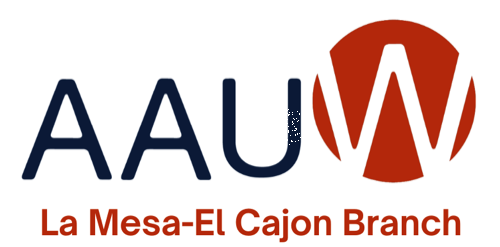 La Mesa - El Cajon BranchCarol Lundquist Scholarship 2024-2025DUE DATE: Friday, May 3, 2024AWARD: $5,000ELIGIBILITY CRITERIAMust be enrolled in at least 12 units at a local college for the Spring 2024 semesterMust have completed 12 semester units at a college or universityMust have a minimum cumulative 3.0 Grade Point Average for college courseworkScholarship is only open to women undergraduates who are preparing for a career in teaching.HOW TO APPLY Complete the AAUW scholarship application and mail it to:Dr. Carol O. Perkins, AAUW Scholarship Committee Chair5009 Randlett DriveLa Mesa, CA 91942Application must include your application statement, limited to 3 pages, double-spaced. Application must include two letters of recommendation. Application must include a current unofficial college transcript.Submit your complete application by May 3, 2024.Carol Lundquist Scholarship ApplicationSubmit your application, your application statement, two (2) letters of recommendation, and unofficial transcripts to Dr. Perkins at the address above.PART I ― STUDENT INFORMATION:PART II ― EDUCATION:Do you have a college degree? (Circle one) Yes     NoIf yes, please provide the following information:Are you currently enrolled in a college or university? (Circle one) Yes     NoIf yes, please provide the following information:How many units are you taking this semester? 	_____How many units have you completed in college? 	_____PART III ― LETTERS OF RECOMMENDATION:Include two letters of recommendation, one from a faculty member, and one from a personal acquaintance.PART IV ― APPLICATION STATEMENT:This statement is one of the most important aspects of this application. Please write an essay, 3-page maximum, double-spaced, that includes the following information:Educational Objectives: Where do you plan to earn your teaching degree(s)/credentials?Career Goals: Discuss your plans to become a teacher. Do you plan to teach in elementary school? Secondary school?List Awards and Honors you have received for community work or activities.Please explain how this scholarship will help you overcome the financial challenges you face as a student. Include relevant details: e.g., your housing status, transportation, and employment.Recommendation: Review your Application Statement for legibility, grammar, spelling, punctuation, quality, and completeness. This document must be double-spaced. Certification and AuthorizationAll of the information in this application package is my own work and it is true and complete to the best of my knowledge. In the event that plagiarism is found to be a part of my application package, I will forfeit this award and repay the entire amount of the award disbursed. I authorize the release of my scholarship application, transcripts, and letters of recommendation to the organization or individuals involved in the scholarship selection process. If selected, I authorize the sponsor [AAUW] to use my name and scholarship award information for publication. I understand and accept that the decision of the awards is final.If I am a scholarship winner, I agree to speak to the AAUW membership in 2024-2025.Student’s Signature __________________________	Date ______________Print Student’s Name ____________________________________________Last NameFirst NameM.I. Student ID No.AddressCityStateZip CodePrimary Telephone NumberE-mail addressCollege/UniversityType of degree/area of studyYearCityStateZip CodeCollege/UniversityMajor/area of studyYearCityStateZip Code